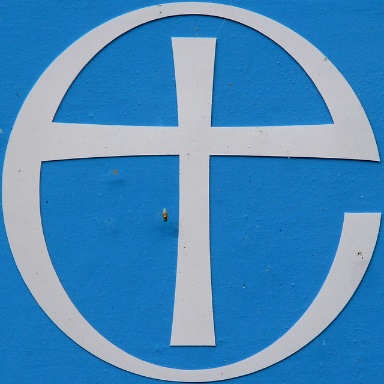 SAMPLE BAPTIST CHURCHABN: 12 345 678 999Financial StatementsFor the year ended 31 December 2015Sample Baptist ChurchABN: 12 345 678 999Financial Statements31 December 2015Sample Baptist Church is an unincorporated entity. This special purpose financial report is presented on a cash-flow basis and in Australian currency. The financial report was authorised for issue by the Leadership Team on 17th April 2016.Leadership Team members as at date of this reportPrincipal activityThe principal activity of the church during the year was to advance the Christian religion. Accordingly the church does not aim to generate a surplus from its activities, other than that which may be required to enable it to carry out its mission. No significant change in those activities has occurred during the year.Results and review of ministriesIn 2015 our total operating revenue was $? (2014: $?) which was an increase of ?% over 2014. The main reasons for the increase were … In 2015 our total operating cost was $? (2014: $?) which was an increase of ?% over 2014. The main reasons for the increase were … DeclarationThe Leadership Team declares that the financial report, in all material respects represents a true and fair view of Sample Baptist Church’s cash position as at 31 December 2015 and of its cash transactions for the year ended on that date.This statement is made in accordance with a resolution of the Leadership Team and is signed on behalf of the Leadership Team by:Sample Baptist ChurchABN: 12 345 678 999Statement of Revenue & ExpenditureFor the year ended 31 December 2015Statement of CashFor the year ended 31 December 2015The above Statements should be read in conjunction with the accompanying notes.Sample Baptist ChurchABN: 12 345 678 999Notes to the Financial StatementsFor the year ended 31 December 20151. Statement of significant accounting policiesThis financial report is a special purpose financial report prepared for use by the Leadership Team and for distribution to the members of the church. The Leadership Team has determined that the church is not a reporting entity.The financial report has been prepared on a cash-flow basis and is based on historical costs. It does not take into account changing money values.Sample Baptist church is a charitable entity registered as a Basic Religious Charity with the Australian Charities and Not-for-profits Commission [ACNC]. Accordingly the church is exempted from submitting financial reports to the ACNC and it is exempt from income tax under Section 50-5 of the Income Tax Assessment Act, 1997. As the church is a Basic Religious Charity, it is exempt from complying with Australian Accounting Standards.  2. Cash at bankCash at bank represents balances held with deposit taking institutions, including operating bank accounts, high interest bank accounts and term deposit accounts.3. Property, plant and equipmentProperty, plant and equipment are expensed upon purchase and shown as income upon sale. The church owns a property at 100 Any St, Any Suburb. The cost price of this property was $0,000,000 on 23 April 2010.The church is not an incorporated entity and cannot hold property in its own name. For this reason the property title is held in trust for the church, by the Baptist Union of Victoria. Details of this trust arrangement are set out in Schedule B of the Baptist Union of Victoria Incorporation Act, 1930.4. Loans and mortgagesA first mortgage, in favour of Baptist Financial Services Australia Ltd [BFS] has been registered over a church property (100 Any St, Any Suburb) as security for a loan with BFS. The outstanding loan amount as at 31 December 2015 was $000,0005. Related partiesRelated parties of Sample Baptist Church, whose accounts are not included in these financial statements, include:Sample KinderSample Opportunity ShopSample Baptist Church is a constituted member-church of the Baptist Union of Victoria. This is a voluntary affiliation that can be revoked by the members of the church.6. Unpaid employee provisionsEmployment-related liabilities as at 31 December 2015:Independent Review Report to the members ofSample Baptist Church (ABN: 12 345 678 999)We have reviewed the accompanying financial report, being a special purpose financial report of Sample Baptist Church, which comprises the statement of profit and loss for the year ended 31 December 2015, notes comprising a summary of significant accounting policies and other explanatory information.Auditor’s conclusionBased on our review, which is not an audit, nothing has come to our attention that causes us to believe that the financial report of Sample Baptist Church does not give a true and fair view of the registered entity’s cash position as at 31 December 2015 and of its cash transactions for the year ended on that date.Basis of accountingWithout modifying our opinion, we draw attention to Note 1 of the financial report, which describes the basis of accounting. The financial report has been prepared for the members of Sample Baptist Church. As a result, it may not be suitable for other purposes.Auditor name:		Address:	Guide to Revenue & Expenditure ItemsThis page does not form part of the financial statements and should be deleted.These items represent the minimum level of disclosure to church members. Where appropriate, additional information (e.g. line items, cost centres, etc.) could be provided in the notes.We recommend that all of these items be presented in the Statement of Revenue & Expenditure, even if amounts are $0.Total revenue should equal total cash receipts in the Statement of Cash, and should equal total receipts on bank statements for the financial year.Total expenditure should equal total cash payments in the Statement of Cash, and should equal total payments on bank statements for the financial year.Closing cash at bank balance should equal the closing balance (as at financial year-end date) on the church bank account/s.This basically means that the accounting process is simply to allocate each bank statement transaction to the appropriate revenue/expense item/s.Note: Churches registered for GST should capture GST on transactions separately in accounting records, but expense amounts in these financial statements should include GST at the time of payment. When a refund is received from the ATO, the receipt should be coded as a negative expense to the appropriate expense items. The inverse applies to GST on revenue.Jane Doe(Chair)Elected 31 May 2013John Smith(Secretary)Elected 31 May 2013Anne Other(Treasurer)Elected 31 May 2012Some Body(Elected member)Elected 31 May 2013Joe Blogs(Pastor)Appointed 1 January 2009Principal Office100 Any StreetAny Suburb, Victoria, 3000Tel: (03) 9880-0000www.samplebc.com.auBankerBaptist Financial Services LtdLevel 1, Corner Rawson Street & Carlingford RoadEpping, New South Wales, 2121________________________________________________Jane Doe (Chair)Anne Other (Treasurer)Notes20152014REVENUEContributions:Tithes & offerings00Grants received00Donations, bequests and legacies00Investment income00Lease income00Sale of goods00Rendering of services00Sale of assets & investments300Loans received400Total revenue00EXPENDITURERemuneration00Property rental, repairs & maintenance00IT & communications00Travel, accommodation and hospitality00Consulting & professional fees00Grants & donations00Equipment repairs & maintenance00Financing & bank fees00Inventory purchases00Purchase of assets & investments300Total expenditure00Excess/ (shortfall) of revenue over expenditure00Notes20152014Opening cash at bank balance00Total cash receipts00Total cash payments00Closing cash at bank balance200- Annual leave$0- Long service leave$0- Other specify$0_____________________________________________                  SignatureDateRevenue ItemDescriptionContributions - Tithes & offeringsRegular tithes and offerings from church members and attendees - Grants receivedGrants received from government departments/ local councils, BUV, philanthropic funds (overseas & local) - Donations, bequests & legaciesBequests, exceptional one-off donations, donations from 3rd partiesInvestment incomeInterest, royalties, dividends and franking credits from investmentsLease incomeIncome from renting out church property or other church assetsSale of goodsSale of tangible goods for 'commercial' type activities (e.g. café, op-shop sales)Rendering of servicesPreaching fees, training/course fees, event fees, counselling fees, child care fees, outsourcing of admin services, registration fees for church programs/eventsSale of assets & investmentsCash received upon sale of assets (e.g. properties, vehicles), or investments (e.g. shares)Loans receivedCash received for loans made to the churchExpense ItemDescriptionRemunerationEmployee salaries, wages, leave/LSL payments, super, WorkCover, staff trainingProperty rental, repairs & maintenanceProperty rental, property repairs & maintenance, utilities, property cleaningIT & communicationsIT, internet, web, computer repairs, software licences, phones, printing, copying, stationary, postageTravel, accommodation & hospitalityAirfares, trains, taxis, parking, motor vehicle running cost, fuel, vehicle licences, km reimbursements. Costs related to events and meetings: catering, venue hire, etc. Staff meals and entertainment.Consulting & professional feesAudit fees, legal fees, consulting fees, insurance premiums, affiliation fees, survey fees, licencing fees, RedBookGrants & donationsGrants and donations paid: Could be for a cause (mission, advocacy), or gifts to necessitous personsEquipment repairs and maintenanceMinistry resources, office equipment < $500, repairs & maintenance of equipment and assets, other.Financing & bank feesBank fees, loan repayments (capital and interest)InventoryInventory items purchased for the purpose of re-selling (e.g. café, op-shop)Purchase of assets & investmentsPurchase of assets - generally items > $500 that have a useful life of more than 1 year (e.g. properties, vehicles), or investments (e.g. shares)